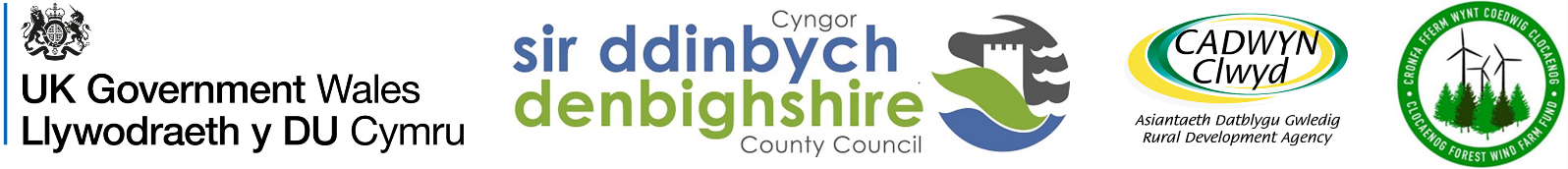 Grantiau Busnes ar gyfer Arloesi – Sir Ddinbych Prosiect Cronfa Adfywio Cymunedol y Deyrnas Unedig i gefnogi arloesi mewn busnes a datblygu economaidd yn Sir Ddinbych  FFURFLEN MYNEGI DIDDORDEB Mae Cadwyn Clwyd yn trin preifatrwydd data yn ddifrifol iawn ac mae’n cydymffurfio â phob agwedd o fframwaith ddeddfwriaethol diogelu data y Deyrnas Unedig, sy’n cynnwys y Rheoliad Diogelu Data Cyffredinol Ewropeaidd (GDPR) a deddfwriaeth y Deyrnas Unedig ei hun. Cewch weld ein polisi preifatrwydd yma http://cadwynclwyd.co.uk/wp-content/uploads/Cadwyn-Clwyd-Privacy-Policy.pdf sy’n egluro sut rydym ni’n diogelu eich hawliau personol chi. Cyllidir y cynllun gan Lywodraeth y Deyrnas Unedig trwy Gronfa Adfywio Cymunedol y Deyrnas Unedig. Mae’r gronfa yn rhan o raglen Llywodraeth y DU ar gyfer 2021/22. Y nodi yw cefnogi’r bobl a’r cymunedau mewn mwyaf o angen ar draws y Deyrnas Unedig i beilota rhaglenni a dulliau newydd i baratoi ar gyfer y Gronfa Ffyniant Gyffredin. Mae’n buddsoddi mewn sgiliau, cymunedau a lleoedd, busnesau lleol a chefnogi pobl i gyflogaeth. Cewch ragor o wybodaeth yn https://www.gov.uk/government/publications/uk-community-renewal-fund-prospectusMae’r ffurflen hon yn caniatàu i fentrau fynegi eu diddordeb mewn gwneud cais am gyllid grant tuag at gostau cyflwyno cynhyrchion neu brosesau newydd. Mae nodiadau canllaw ac arweiniad sut i lenwi’r ffurflen ar gael. Mae’r holl ddogfennau ar gael yn Saesneg hefyd. Cynigir cymorth ar raddfa fechan, felly mae’r cynllun hwn yn gweddu orau i ficro fusnesau neu fusnesau bach newydd. Cyn bwrw ymlaen dylai’r ymgeisydd ofyn am gyngor gan y Cydlynydd Grantiau Busnes ar gyfer Arloesi.    Cyswllt: 	Cydlynydd Grantiau Busnes ar gyfer Arloesi (Sir Ddinbych) E-bost: 		Adrian: Arloesicymunedol@barsbyassociates.com neuGwawr: gwawrelena@barsbyassociates.com Tel: 		Adrian: 07921 787668 neu Gwawr: 07767 111875Dylid dychwelyd Ffurflenni Mynegi Diddordeb wedi’u llenwi trwy’r post neu e-bost, os gwelwch yn dda.  Post:	Grantiau Busnes ar gyfer Arloesi, Cadwyn Clwyd, Llys Owain, Stryd y Bont, Corwen, Sir Ddinbych LL21 0AH1. MANYLION YR YMGEISYDD	1. MANYLION YR YMGEISYDD	1. MANYLION YR YMGEISYDD	1. MANYLION YR YMGEISYDD	1. MANYLION YR YMGEISYDD	1. MANYLION YR YMGEISYDD	1. MANYLION YR YMGEISYDD	Enw’r busnes:Enw’r busnes:Enw’r busnes:Enw’r busnes:Enw’r busnes:Enw’r busnes:Enw’r busnes:Cyfeiriad cofrestredig y busnes:  Cod post:Cyfeiriad cofrestredig y busnes:  Cod post:Cyfeiriad cofrestredig y busnes:  Cod post:Cyfeiriad cartref y Prif Ymgeisydd: Cod post:Cyfeiriad cartref y Prif Ymgeisydd: Cod post:Cyfeiriad cartref y Prif Ymgeisydd: Cod post:Cyfeiriad cartref y Prif Ymgeisydd: Cod post:Cyfeiriad gohebiaethIe    Nage   Cyfeiriad gohebiaethCyfeiriad gohebiaethIe   Nage   Os nad yw’r cyfeiriad busnes cofrestredig yn yr ardal gymwys rhowch esboniad yma a nodi cyfeiriad a chod post y cyfeiriad gweithredol:Os nad yw’r cyfeiriad busnes cofrestredig yn yr ardal gymwys rhowch esboniad yma a nodi cyfeiriad a chod post y cyfeiriad gweithredol:Os nad yw’r cyfeiriad busnes cofrestredig yn yr ardal gymwys rhowch esboniad yma a nodi cyfeiriad a chod post y cyfeiriad gweithredol:Os nad yw’r cyfeiriad busnes cofrestredig yn yr ardal gymwys rhowch esboniad yma a nodi cyfeiriad a chod post y cyfeiriad gweithredol:Os nad yw’r cyfeiriad busnes cofrestredig yn yr ardal gymwys rhowch esboniad yma a nodi cyfeiriad a chod post y cyfeiriad gweithredol:Os nad yw’r cyfeiriad busnes cofrestredig yn yr ardal gymwys rhowch esboniad yma a nodi cyfeiriad a chod post y cyfeiriad gweithredol:Os nad yw’r cyfeiriad busnes cofrestredig yn yr ardal gymwys rhowch esboniad yma a nodi cyfeiriad a chod post y cyfeiriad gweithredol:Enw llawn yr ymgeisydd:Enw llawn yr ymgeisydd:Enw llawn yr ymgeisydd:Swydd yn y busnes:Swydd yn y busnes:Swydd yn y busnes:Swydd yn y busnes:Rhifau ffôn:Ffôn sefydlog:Ffôn sefydlog:Ffôn sefydlog:Ffôn symudol:Ffôn symudol:Ffôn symudol:Cyfeiriad e-bost:Gwefan:Cyfryngau cymdeithasol: Facebook:Facebook:Facebook:Trydar:Trydar:Trydar:Cyfryngau cymdeithasol: Instagram:Instagram:Instagram:Arall:Arall:Arall:2. MANYLION AM Y BUSNES2. MANYLION AM Y BUSNES2. MANYLION AM Y BUSNES2. MANYLION AM Y BUSNES2. MANYLION AM Y BUSNESDyddiad dechrau’r busnes:Dyddiad dechrau’r busnes:Dyddiad dechrau’r busnes:Dyddiad dechrau’r busnes:Dyddiad dechrau’r busnes:Statws y busnes Cwmni cyfyngedig Rhif y cwmni:Rhif y cwmni:Statws y busnes Partneriaeth Enw’r partner / Enwau’r partneriaid: Enw’r partner / Enwau’r partneriaid: Statws y busnes Masnachwr unigolStatws y busnes Cwmni cydweithredolStatws y busnes Menter gymdeithasolStatws y busnes ArallRhowch fanylion: Rhowch fanylion: Wedi cofrestru ar gyfer Treth ar Werth?   Do          Naddo    	  Do          Naddo    	Rhif cofrestru Treth ar Werth:Rhif cofrestru Treth ar Werth:Cyfanswm nifer y cyflogeion yn cynnwys y perchennog (staff cyfredol, parhaol): Cyfanswm nifer y cyflogeion yn cynnwys y perchennog (staff cyfredol, parhaol): Cyfanswm nifer y cyflogeion yn cynnwys y perchennog (staff cyfredol, parhaol): Cyfanswm nifer y cyflogeion yn cynnwys y perchennog (staff cyfredol, parhaol): Cyfanswm nifer y cyflogeion yn cynnwys y perchennog (staff cyfredol, parhaol): Amser llawn:Rhan amser:Ydi’r busnes yn rhan o grŵp mwy?   Ydi          Nac ydi    	 Ydi’r busnes yn rhan o grŵp mwy?   Ydi          Nac ydi    	 Ydi’r busnes yn rhan o grŵp mwy?   Ydi          Nac ydi    	 (Os ‘YDI’ rhowch fanylion, os gwelwch yn dda):(Os ‘YDI’ rhowch fanylion, os gwelwch yn dda):Natur y busnesRhowch fanylion isod am y cynhyrchion a/neu wasanaethau rydych chi’n eu gwerthu a pha sector rydych chi ynddo, os gwelwch yn dda:Natur y busnesRhowch fanylion isod am y cynhyrchion a/neu wasanaethau rydych chi’n eu gwerthu a pha sector rydych chi ynddo, os gwelwch yn dda:Natur y busnesRhowch fanylion isod am y cynhyrchion a/neu wasanaethau rydych chi’n eu gwerthu a pha sector rydych chi ynddo, os gwelwch yn dda:Natur y busnesRhowch fanylion isod am y cynhyrchion a/neu wasanaethau rydych chi’n eu gwerthu a pha sector rydych chi ynddo, os gwelwch yn dda:Natur y busnesRhowch fanylion isod am y cynhyrchion a/neu wasanaethau rydych chi’n eu gwerthu a pha sector rydych chi ynddo, os gwelwch yn dda:3. GWYBODAETH ARIANNOL3. GWYBODAETH ARIANNOLY flwyddyn flaenorolTrosiant£Elw gros£Elw net£Cyfanswm y fantolen£4. MANYLION Y PROSIECT4. MANYLION Y PROSIECT4. MANYLION Y PROSIECT4. MANYLION Y PROSIECTAmserlen y prosiect (ni chaiff y prosiect fod wedi dechrau eisoes ac ni all orffen yn hwyrach na 30/09/22)Amserlen y prosiect (ni chaiff y prosiect fod wedi dechrau eisoes ac ni all orffen yn hwyrach na 30/09/22)Amserlen y prosiect (ni chaiff y prosiect fod wedi dechrau eisoes ac ni all orffen yn hwyrach na 30/09/22)Amserlen y prosiect (ni chaiff y prosiect fod wedi dechrau eisoes ac ni all orffen yn hwyrach na 30/09/22)Dyddiad dechrau:Dyddiad gorffen:ArloesiArloesiArloesiArloesiBeth yw’r cynhyrchion a/neu’r prosesau newydd rydych chi’n awyddus i’w cyflwyno gyda chymorth y grant hwn? Esboniwch pa eitemau y byddwch yn eu prynu a sut y bydd y rhain yn eich galluogi i gyflwyno’r cynhyrchion a/neu’r prosesau newydd hyn. Sut maen nhw’n newydd ac yn arloesol? Sut fyddan nhw’n newid eich busnes chi?Beth yw’r cynhyrchion a/neu’r prosesau newydd rydych chi’n awyddus i’w cyflwyno gyda chymorth y grant hwn? Esboniwch pa eitemau y byddwch yn eu prynu a sut y bydd y rhain yn eich galluogi i gyflwyno’r cynhyrchion a/neu’r prosesau newydd hyn. Sut maen nhw’n newydd ac yn arloesol? Sut fyddan nhw’n newid eich busnes chi?Beth yw’r cynhyrchion a/neu’r prosesau newydd rydych chi’n awyddus i’w cyflwyno gyda chymorth y grant hwn? Esboniwch pa eitemau y byddwch yn eu prynu a sut y bydd y rhain yn eich galluogi i gyflwyno’r cynhyrchion a/neu’r prosesau newydd hyn. Sut maen nhw’n newydd ac yn arloesol? Sut fyddan nhw’n newid eich busnes chi?Beth yw’r cynhyrchion a/neu’r prosesau newydd rydych chi’n awyddus i’w cyflwyno gyda chymorth y grant hwn? Esboniwch pa eitemau y byddwch yn eu prynu a sut y bydd y rhain yn eich galluogi i gyflwyno’r cynhyrchion a/neu’r prosesau newydd hyn. Sut maen nhw’n newydd ac yn arloesol? Sut fyddan nhw’n newid eich busnes chi?5. CYLLID Y PROSIECT5. CYLLID Y PROSIECT5. CYLLID Y PROSIECTRhowch grynodeb y gwariant arfaethedig a dyfynbrisiau ar gyfer y prosiect isod, os gwelwch yn dda (llai na £4,999 = 1 dyfynbris, mwy na £4,999 = 3 dyfynbris). (Ni ddylai’r ffigurau gynnwys Treth ar Werth os ydych chi wedi cofrestru ar gyfer TAW.)   Rhowch grynodeb y gwariant arfaethedig a dyfynbrisiau ar gyfer y prosiect isod, os gwelwch yn dda (llai na £4,999 = 1 dyfynbris, mwy na £4,999 = 3 dyfynbris). (Ni ddylai’r ffigurau gynnwys Treth ar Werth os ydych chi wedi cofrestru ar gyfer TAW.)   Rhowch grynodeb y gwariant arfaethedig a dyfynbrisiau ar gyfer y prosiect isod, os gwelwch yn dda (llai na £4,999 = 1 dyfynbris, mwy na £4,999 = 3 dyfynbris). (Ni ddylai’r ffigurau gynnwys Treth ar Werth os ydych chi wedi cofrestru ar gyfer TAW.)   Eitem i’w phrynuCost1.£2.£3.£4.£5.£6.£7.£8.£9.£10.£6. RHEOLAU RHEOLI CYMORTHDALIADAU 6. RHEOLAU RHEOLI CYMORTHDALIADAU Mae’n rhaid i Grantiau Busnes ar gyfer Arloesi (Sir Ddinbych) gydymffurfio ag ymrwymiadau Rheoli Cymorthdaliadau rhyngwladol y Deyrnas Unedig. Mae’r holl grantiau’n ddarostyngedig i reolau Rheoli Cymorthdaliadau y Deyrnas Unedig. Cewch ragor o wybodaeth yma: Guidance on the UK’s international subsidy control commitments - GOV.UK (www.gov.uk). Mae’r ymgeisydd yn gyfrifol am sicrhau nad yw cyfanswm y cymorth de minimis ac Eithrio Symiau Cyllid Bach (SAFE) a ddyfarnwyd i’r fenter yn uwch na chyfanswm o 325,000 o Hawliau Arbennig Tynnu Arian (Special Drawing Rights (SDR)) yn unrhyw gyfnod ariannol tair blynedd olynol. Mae Hawliau Arbennig Tynnu Arian yn uned y Gronfa Ariannol Ryngwladol (IMF) ac ar hyn o bryd mae 325,000 SDR tua £332,000. Penderfynir ar y swm sterling cyfatebol trwy ddefnyddio’r troswr International Monetary Fund SDR convertor. Mae cymorth de minimis yn cynnwys cymorth grant a chymorth fel gwasanaethau ymgynghoreiaeth, cyngor marchnata ac ati am ddim neu am bris gostyngol. Rhaid cynnwys yr holl gymorth de minimis a chymorth Eithrio Symiau Cyllid Bach (Small Amount Funding Exemption (SAFE)) arall. Mae’r enwau eraill a ddefnyddiwyd ar gyfer dyfarnu cymorth SAFE yn cynnwys ‘Hawliau Arbennig Tynnu Arian’ (SDR); ‘Symiau Cymorth Ariannol Bach’ (SAFA), ‘Cymorth Ariannol Minimol’ (MiFA) a de minimis y Deyrnas Unedig..Mae’n rhaid i Grantiau Busnes ar gyfer Arloesi (Sir Ddinbych) gydymffurfio ag ymrwymiadau Rheoli Cymorthdaliadau rhyngwladol y Deyrnas Unedig. Mae’r holl grantiau’n ddarostyngedig i reolau Rheoli Cymorthdaliadau y Deyrnas Unedig. Cewch ragor o wybodaeth yma: Guidance on the UK’s international subsidy control commitments - GOV.UK (www.gov.uk). Mae’r ymgeisydd yn gyfrifol am sicrhau nad yw cyfanswm y cymorth de minimis ac Eithrio Symiau Cyllid Bach (SAFE) a ddyfarnwyd i’r fenter yn uwch na chyfanswm o 325,000 o Hawliau Arbennig Tynnu Arian (Special Drawing Rights (SDR)) yn unrhyw gyfnod ariannol tair blynedd olynol. Mae Hawliau Arbennig Tynnu Arian yn uned y Gronfa Ariannol Ryngwladol (IMF) ac ar hyn o bryd mae 325,000 SDR tua £332,000. Penderfynir ar y swm sterling cyfatebol trwy ddefnyddio’r troswr International Monetary Fund SDR convertor. Mae cymorth de minimis yn cynnwys cymorth grant a chymorth fel gwasanaethau ymgynghoreiaeth, cyngor marchnata ac ati am ddim neu am bris gostyngol. Rhaid cynnwys yr holl gymorth de minimis a chymorth Eithrio Symiau Cyllid Bach (Small Amount Funding Exemption (SAFE)) arall. Mae’r enwau eraill a ddefnyddiwyd ar gyfer dyfarnu cymorth SAFE yn cynnwys ‘Hawliau Arbennig Tynnu Arian’ (SDR); ‘Symiau Cymorth Ariannol Bach’ (SAFA), ‘Cymorth Ariannol Minimol’ (MiFA) a de minimis y Deyrnas Unedig..A fydd derbyn y grant hwn yn achosi i chi fynd dros y trothwy 325,000 Hawliau Arbennig Tynnu Arian (SDR) yn unrhyw gyfnod ariannol tair blynedd olynol? 7. DATGANIAD7. DATGANIADEnw’r cwmni:Enw’r cwmni:Enw llawn (prif lythrennau):Swydd yn y cwmni:Llofnod yr Ymgeisydd:Dyddiad:Atgyfeirio at Fusnes Cymru – rwy’n cytuno i’r data a’r wybodaeth bersonol a ddarparwyd gennyf gael ei rhannu gyda Busnes Cymru ac i Fusnes Cymru gysylltu â mi i roi cyngor a chymorth i symud ymlaen i gyflwyno cais yn dilyn cyflwyno’r ffurflen Mynegi Diddordeb hon Ydw   Nac ydw   